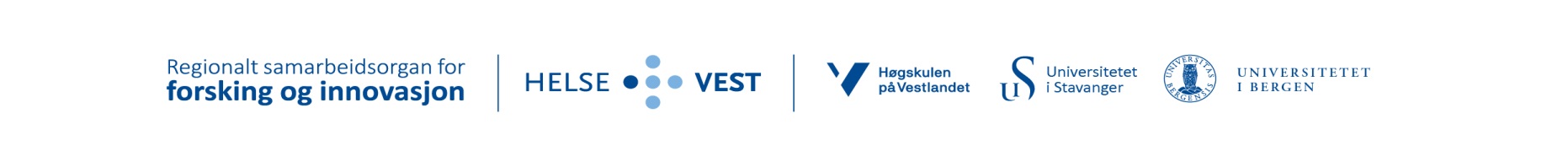 SøknadsskjemaPosisjoneringsmidler for satsing mot NFRSøknadsskjemaPosisjoneringsmidler for satsing mot NFRSøknadsskjemaPosisjoneringsmidler for satsing mot NFRSøknadsskjemaPosisjoneringsmidler for satsing mot NFRSøknadsskjemaPosisjoneringsmidler for satsing mot NFRSøknadsskjemaPosisjoneringsmidler for satsing mot NFRSøknadsskjemaPosisjoneringsmidler for satsing mot NFRSøknadsskjemaPosisjoneringsmidler for satsing mot NFRSøknadsfrist: Søknader behandles kontinuerlig  Det er utarbeidet en kort veiledning til skjemaet på siste side. Søknadsfrist: Søknader behandles kontinuerlig  Det er utarbeidet en kort veiledning til skjemaet på siste side. Søknadsfrist: Søknader behandles kontinuerlig  Det er utarbeidet en kort veiledning til skjemaet på siste side. Søknadsfrist: Søknader behandles kontinuerlig  Det er utarbeidet en kort veiledning til skjemaet på siste side. Søknadsfrist: Søknader behandles kontinuerlig  Det er utarbeidet en kort veiledning til skjemaet på siste side. Søknadsfrist: Søknader behandles kontinuerlig  Det er utarbeidet en kort veiledning til skjemaet på siste side. Søknadsfrist: Søknader behandles kontinuerlig  Det er utarbeidet en kort veiledning til skjemaet på siste side. Søknadsfrist: Søknader behandles kontinuerlig  Det er utarbeidet en kort veiledning til skjemaet på siste side. Informasjon om søker/forsker i HF Informasjon om søker/forsker i HF Informasjon om søker/forsker i HF Informasjon om søker/forsker i HF Informasjon om søker/forsker i HF Informasjon om søker/forsker i HF Informasjon om søker/forsker i HF Informasjon om søker/forsker i HF Navn/forskerNavn/forskerStillingStillingAkademisk gradAkademisk gradE-postE-postAntall publikasjoner siste 5 årAntall publikasjoner siste 5 årAntall doktorgrader siste 5 årAntall doktorgrader siste 5 årInformasjon om søkerinstitusjonInformasjon om søkerinstitusjonInformasjon om søkerinstitusjonInformasjon om søkerinstitusjonInformasjon om søkerinstitusjonInformasjon om søkerinstitusjonInformasjon om søkerinstitusjonInformasjon om søkerinstitusjonSøker-og regnskaps- institusjon   Søkerinstitu-sjonavdelingNavn på regnskapsførerNavn på regnskapsførerE-post regnskapsførerE-post regnskapsførerInformasjon om forskningsmiljø (lokalt)Informasjon om forskningsmiljø (lokalt)Informasjon om forskningsmiljø (lokalt)Informasjon om forskningsmiljø (lokalt)Informasjon om forskningsmiljø (lokalt)Informasjon om forskningsmiljø (lokalt)Informasjon om forskningsmiljø (lokalt)Informasjon om forskningsmiljø (lokalt)Navn på forskningsgruppe og leder for gruppenNavn på forskningsgruppe og leder for gruppenNavn på forskningsgruppe og leder for gruppenInstitusjonerInstitusjonerInstitusjonerProsjektlederProsjektlederProsjektlederInvolverte personer Involverte personer Involverte personer Antall publikasjoner siste 5 årAntall publikasjoner siste 5 årAntall publikasjoner siste 5 årAntall doktorgrader siste 5 årAntall doktorgrader siste 5 årNasjonale og internasjonale samarbeidspartnere (konsortie)Nasjonale og internasjonale samarbeidspartnere (konsortie)Nasjonale og internasjonale samarbeidspartnere (konsortie)Navn og akademisk gradNavn og akademisk gradInstitusjon Program/utlysningProgram/utlysningProgram/utlysningNavn på program og søknadsfristHva skal midlene benyttes til?(for eksempel:workshop, reiser, konferanser, tilrettelegging for kontakt med næringsliv og SMBer, assistanse til søknadsskriving, frikjøp o.a.): Det søkes omDet søkes omDet søkes om  Kr 50 000 som prosjektanvarlig for søknaden  Kr 150 000 som prosjektansvarlig for søknad til store program (SFI, SFF, SKB, Infrastruktur o.l.)  Kr 50 000 som prosjektanvarlig for søknaden  Kr 150 000 som prosjektansvarlig for søknad til store program (SFI, SFF, SKB, Infrastruktur o.l.)  Kr 50 000 som prosjektanvarlig for søknaden  Kr 150 000 som prosjektansvarlig for søknad til store program (SFI, SFF, SKB, Infrastruktur o.l.)Kopi av søknad er sendtKopi av søknad er sendtKopi av søknad er sendt Avdelings/klinikkdirektør Forskningsavdeling ved helseforetaket Avdelings/klinikkdirektør Forskningsavdeling ved helseforetaket Avdelings/klinikkdirektør Forskningsavdeling ved helseforetaketVedlegg Vedlegg Vedlegg   CV  CV  CV  Publikasjonsliste søker, siste 5 år  Publikasjonsliste søker, siste 5 år  Publikasjonsliste søker, siste 5 år  Publikasjonsliste forskningsmiljø, siste 5 år  Publikasjonsliste forskningsmiljø, siste 5 år  Publikasjonsliste forskningsmiljø, siste 5 årSENDE SØKNAD, se veiledningVEILEDNINGElektronisk utfyllingAlle skjemafelt utvides etter hvert som tekst skrives eller kopieres inn i skjemaet.Sende søknadElektronisk versjon av søknad og vedlegg sendes forskning@helse-vest.noKopi av søknad skal sendes avdelings-/klinikkdirektør SøkerinstitusjonEn forutsetning for å få tildelt posisjoneringsmidler rettet mot NFR er at et helseforetak i regionen eller en privat ideell institusjon med avtale med Helse Vest er/blir oppført som prosjektansvarlig for søknaden.Akademisk gradSøker må ha avlagt ph.D grad for å kunne søke.PublikasjonerOppgi publikasjoner i tidsskrift med fagfellebedømming. I vedlegg 2 og 3 (publikasjonsliste siste fem år) kan også andre publikasjoner tas med om ønskelig.DoktorgraderAntall doktorgradskandidater veiledet og disputert siste fem år.ProsjektlederHelseforskingsloven gir definisjonen av prosjektleder og forskrift til helseforskingslova gir nærmere beskrivelse av oppgavene til prosjektleder.SamarbeidspartnereFør opp navn, akademisk grad og institusjon for nasjonale og internasjonale samarbeidspartnere, som vil delta faglig aktivt i prosjektet.Regnskapsførende institusjonMidlene utbetales gjennom godkjent regnskapsinstitusjon. I henhold til oppdragsdokumentet 2012 fra HOD er det kun foretakene og de private, ideelle institusjonene som har avtale med Helse Vest, som kan være regnskapsførende institusjon for tildelinger av nye forskningsprosjekter fra Helse Vest. Følgende institusjoner er godkjent som regnskapsinstitusjoner for Helse Vests forskningsmidler:Regionens helseforetakPrivate, ideelle institusjoner med avtale med Helse Vest RHF